ที่   มท  ๐๘16.3/ว ถึง   สำนักงานส่งเสริมการปกครองท้องถิ่นจังหวัด (ตามบัญชีรายชื่อแนบท้าย) 		ด้วยกรมส่งเสริมการปกครองท้องถิ่นได้รับแจ้งจากสำนักงานเลขาธิการสภาการศึกษาว่า                ได้ดำเนินโครงการการผลิตและพัฒนากำลังคนตามช่วงวัยการศึกษาขั้นพื้นฐานเพื่อรองรับการพัฒนาการศึกษาของประเทศ โดยมีวัตถุประสงค์เพื่อศึกษาสภาพปัญหาและอุปสรรคการผลิตและพัฒนากำลังคนตามช่วงวัยการศึกษาขั้นพื้นฐาน ศึกษาสภาพการจัดการศึกษาทางวิชาชีพของสถาบันการศึกษาระดับอาชีวศึกษา                     และระดับอุดมศึกษา รวมถึงความต้องการกำลังคนตามความถนัดทางการเรียนในการเข้าศึกษาต่อ                  ในสถาบันการศึกษา และศึกษาแนวทางการเตรียมความพร้อมกำลังคนช่วงวัยการศึกษาขั้นพื้นฐานให้มีเส้นทางการเรียนเชื่อมโยงจากการศึกษาขั้นพื้นฐานไปสู่การศึกษาเชิงนโยบายการผลิตและพัฒนากำลังคนตามช่วงวัยการศึกษาขั้นพื้นฐานที่รองรับการพัฒนาการศึกษาของประเทศ และได้ขอความอนุเคราะห์กรมส่งเสริม                การปกครองท้องถิ่นแจ้งให้สถานศึกษาในสังกัดองค์กรปกครองส่วนท้องถิ่นตอบแบบสำรวจข้อมูล นั้น	กรมส่งเสริมการปกครองท้องถิ่นพิจารณาแล้วเห็นว่า เพื่อสนับสนุนให้การศึกษาดังกล่าวมีข้อมูลครอบคลุมบริบทการจัดการศึกษาขององค์กรปกครองส่วนท้องถิ่น จึงขอความร่วมมือจังหวัดแจ้งองค์กรปกครองส่วนท้องถิ่นที่มีสถานศึกษาที่จัดการศึกษาระดับมัธยมศึกษาตอบแบบสำรวจข้อมูลการจัดหลักสูตรสถานศึกษา ของสำนักงานเลขาธิการสภาการศึกษา ภายในวันศุกร์ที่ 24 พฤษภาคม 2567 โดยสำนักงานเลขาธิการ                 สภาการศึกษาได้จัดทำแบบสำรวจข้อมูล 2 ชุด สำหรับสถานศึกษาที่จัดการศึกษาระดับมัธยมศึกษาตอนต้น 
(ชั้นมัธยมศึกษาปีที่ 1 – 3) และสำหรับสถานศึกษาที่จัดการศึกษาระดับมัธยมศึกษาตอนปลาย (ชั้นมัธยมศึกษา
ปีที่ 4 – 6) กรณีที่สถานศึกษาจัดการศึกษาทั้ง 2 ระดับ ให้ตอบแบบสำรวจข้อมูลทั้ง 2 ชุด และกรณีที่สถานศึกษาจัดการศึกษาระดับใดระดับหนึ่ง ให้ตอบแบบสำรวจข้อมูล 1 ชุด ตามช่วงชั้นที่เปิดทำการสอน รายละเอียดปรากฏตาม QR Code ท้ายหนังสือนี้ 	กรมส่งเสริมการปกครองท้องถิ่น                                                                              พฤษภาคม 2567กองส่งเสริมและพัฒนาการจัดการศึกษาท้องถิ่นกลุ่มงานส่งเสริมการจัดการศึกษาท้องถิ่นโทร. ๐-๒๒๔๑-๙๐00 ต่อ 5313ไปรษณีย์อิเล็กทรอนิกส์ saraban@dla.go.th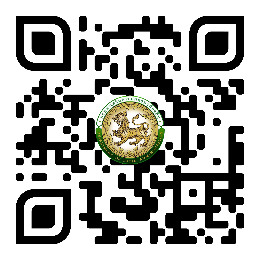 ผู้ประสานงาน : นางสาวสรัลพัฒน์ พรหมสาขา ณ สกลนคร โทร. 081-451-6416